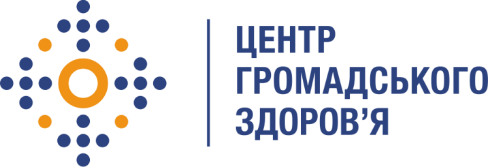 Державна установа
«Центр громадського здоров’я Міністерства охорони здоров’я України» оголошує конкурс на відбір Консультанта з проведення глибинних інтерв’ю, фокус-груп для реалізації дослідження «CASI-Plus: Інструмент mHealth для залучення клієнтів у цілях покращення робочого процесу та результатів тестування на ВІЛ в програмі послуг сповіщення партнерів в Україні» Назва позиції: Консультант з проведення глибинних інтерв’ю, фокус-груп для реалізації дослідження «CASI-Plus: Інструмент mHealth для залучення клієнтів у цілях покращення робочого процесу та результатів тестування на ВІЛ в програмі послуг сповіщення партнерів в Україні».Регіон діяльності: м. Чернігів. Період виконання робіт: березень-квітень 2023 року.Рівень зайнятості: часткова зайнятість.Інформація щодо установи:  Головним завданнями Державної установи «Центр громадського здоров’я Міністерства охорони здоров’я України» (далі – Центр) є діяльність у сфері громадського здоров’я. Центр виконує лікувально-профілактичні, науково-практичні та організаційно-методичні функції у сфері охорони здоров’я з метою забезпечення якості лікування хворих на cоціально-небезпечні захворювання, зокрема ВІЛ/СНІД, туберкульоз, наркозалежність, вірусні гепатити тощо, попередження захворювань в контексті розбудови системи громадського здоров’я. Центр приймає участь в розробці регуляторної політики і взаємодіє з іншими міністерствами, науково-дослідними установами, міжнародними установами та громадськими організаціями, що працюють в сфері громадського здоров’я та протидії соціально небезпечним захворюванням.Втручання CASI-Plus mHealth спрямоване на покращення виявлення та тестування партнерів за допомогою інструменту залучення клієнтів mHealth за допомогою комп’ютерного самоопитування (CASI). Вказане дослідження надасть корисні докази того, чи може CASI-Plus покращити виявлення партнерів і тестування на ВІЛ.Завдання: Контроль виконання вибіркового завдання.Проведення глибинних інтерв’ю з десятьма клієнтами програми партнерських послуг на сайті дослідження (м. Чернігів).Проведення двох фокус-груп по 8 лікарів кожна на сайті дослідження (м. Чернігів).Забезпечення аудіо та/або відеозапису належної якості (чистий, розбірливий звук).Підготовка паспортів глибинних інтерв’ю та фокус-груп (таблиця в електронному форматі, де зазначено дату проведення інтерв’ю, його тривалість, прізвище інтерв’юера, категорію респондента, його вік та стать, для фокус-групи – стаж роботи та посаду).Перейменування аудіо та/або відеозаписів відповідно до вимог Замовника. Передача аудіо та/або відеозаписів Замовнику. Підготовка та подання узагальненої (технічної) звітності по результатам глибинних інтерв’ю та фокус-груп (1 стор.).Підготовка та подання основних результатів/знахідок по ключових питаннях інтерв’ю (2-3 стор.).Вимоги до кандидатів: Вища освіта;Досвід проведення глибинних та/або фокус-групових інтерв’ю. Досвід розробки гайдів та/або проведення опитування/інтерв’ю/фокус-груп з лікарями буде перевагою;Гарне знання ділової української мови;Чітке дотримання time-line;Належний рівень роботи з комп’ютером, знання MS Office.Резюме мають бути надіслані електронною поштою на електронну адресу: vacancies@phc.org.ua з копією на e.kryvenko@phc.org.ua. В темі листа, будь ласка, зазначте: «106-2023 Консультант з проведення глибинних інтерв’ю, фокус-груп для реалізації дослідження «CASI-Plus: Інструмент mHealth для залучення клієнтів у цілях покращення робочого процесу та результатів тестування на ВІЛ в програмі послуг сповіщення партнерів в Україні».Термін подання документів – до 17 березня 2023 року. Реєстрація документів 
завершується о 18:00.За результатами відбору резюме успішні кандидати будуть запрошені до участі у співбесіді. У зв’язку з великою кількістю заявок, ми будемо контактувати лише з кандидатами, запрошеними на співбесіду. Умови завдання та контракту можуть бути докладніше обговорені під час співбесіди.Державна установа «Центр громадського здоров’я Міністерства охорони здоров’я України» залишає за собою право повторно розмістити оголошення про конкурс, скасувати конкурс, запропонувати договір з іншою тривалістю.